Жас мұғалімге 10 кеңес    1.Мұғалімдік еңбек жолындағы алғашқы қадамың шәкiрттiң оқуға деген ынтасына мән беруден басталады.  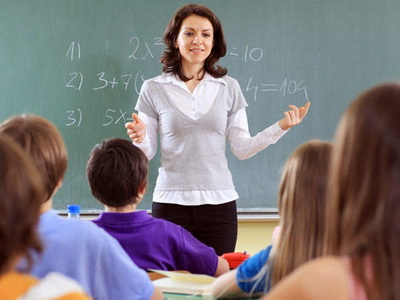 2. Есiңде болсын өзiң жалындай бiлсең, басқаның көңiлiн, ынта ықыласын оятасың.3. Iлiм жолындағы ұстанар тағылым алған бiлiмiңдi таным түсiнiгiнде жүзеге асыру, оны тiршiлiкте үйлесiмдi қолдану мұғалім үшiн өмiрлiк шарт деп қарағаның жөн.4. Ой азабын кешпей бiлiм бойға дарымайды. Былайша айтқанда қойылған мәселенің шешiмiн шәкiрт өзi тапсын, ойлансын, толғансын. Iзденiс маңдайға тисе ғана бiлiм санаға сiңедi, ұғым түсiнiкке ұйтқы болады. Оқығанды көңiлге тоқудың арнасы ашылады. Мұны ой еңбегiнiң күрделi күрмеуiнің шешудiң кiлтi деп бiл.5. Оқушыға қойылатын талап оның дамуындағы ақиқат шындықпен iштей бiрлiк тауып, үйлесiмдi болса ғана сiз жүргiзген тәлiм-тәрбие нәтижелi болады.6. Адам жастық шағында елiктегiш келедi. Әсiресе туған өлкесiн сүюге, ана тiлiн құрметтеуге, елiнiң тарихы мен ғұрпын игеруге деген әсерлi сезiмiн қолдап, iзеттiлiгiн сөз жөнiнде ғана емес iс жүзiнде терең тануы жөнiнде өнеге көрсетуi мiндеттi екенiңiздi бiр сәт естен шығармағаның жөн. Өнеге өрге бастырады.7. Сенiң таңдаған жолың ұстаздық, демек, тәрбиешi тәлiмгерсiң, ар-ождан алдындағы басты парызың, мамандықтың басты парызы болғандықтан, оның бұралаң-бұлтарысы сенiң төзiмдiлiгiңдi ұстамдылығыңды шыдамдылығыңды талап етедi.8. Мамандық талабына үйлесiмдi үлгi болуда жеке басында кездесетiн кемшiлiк, қателiктердi дер кезiнде мойындап, ешкiмге жария етпестен уақытымен түзетуге бар пейiлiңмен кiрiс. Нағыз зиялы адам өзiн-өзi бақылай бiлуге мiндеттi.9. Оқушыны қабiлеттi, бойында күш-қуаты жеткiлiктi екендiгiне сендiре бiл. Өйткенi сенiм жеңiске жеткiзе бiлетiн үлкен күш.10. Ұжымда азды-көптi абыройға ие болсаң болдым, толдым демей, үздiксiз оқып, iзденiп, өзiңдi тәрбиелеуден қол үзбегiн!. Оқуды тастаған күнi-сол сәттен бастап, бәрiнен сырттадым дей бер.